  GIUSTIZIA   AMMINISTRATIVA UFFICIO STAMPA E COMUNICAZIONE ISTITUZIONALECOMUNICATO STAMPACONSIGLIO DI STATO: rafforzata cooperazione giudiziaria con Conseil d’Etat Integrazione UE e  garanzia tutele   cittadini e imprese in Paesi MediterraneoSi è svolto oggi un incontro bilaterale tra il Consiglio di Stato e il Conseil d’Etat, dedicato alla comparazione tra i due sistemi di giustizia amministrativa.Nel corso del Seminario sono emerse importanti similitudini tra il sistema italiano e quello francese: dall’importanza, in entrambi gli ordinamenti, della funzione consultiva, all’autonomia gestionale e finanziaria, dal processo telematico, alla pubblicazione online di tutte le decisioni del Consigli di Stato sia italiano che francese.Il confronto ha anche evidenziato profili che potranno produrre ulteriori occasioni di riflessione, partendo dallo studio del funzionamento del Tribunale dei Conflitti già presente in Francia e oggetto di discussione parlamentare in Italia. Il dibattito ha interessato anche il tema del riparto di giurisdizione, l’assenza della responsabilità civile dei magistrati nell’esercizio delle funzioni giurisdizionali, i limiti del ricorso ad algoritmi per la decisione amministrativa informatica e il tema degli open data e del rispetto della privacy.L’incontro ha sancito il rafforzamento della cooperazione tra le due Istituzioni sia nell’ambito della integrazione europea, ai fini di una sempre maggiore garanzia delle tutele dei cittadini e delle imprese, che nel bacino del mediterraneo, per la realizzazione di progetti di interesse comune.Roma, 5 aprile 2019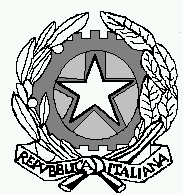 